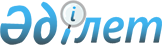 О внесении изменений в приказ Министра юстиции Республики Казахстан от 30 ноября 2015 года № 605 "О некоторых вопросах тестирования и аттестации лиц, прошедших стажировку и претендующих на занятие деятельностью частного судебного исполнителя"
					
			Утративший силу
			
			
		
					Приказ Министра юстиции Республики Казахстан от 1 февраля 2018 года № 170. Зарегистрирован в Министерстве юстиции Республики Казахстан 16 февраля 2018 года № 16372. Утратил силу приказом Министра юстиции Республики Казахстан от 29 мая 2020 года № 69.
      Сноска. Утратил силу приказом Министра юстиции РК от 29.05.2020 № 69 (вводится в действие по истечении двадцати одного календарного дня после дня его первого официального опубликования).
      ПРИКАЗЫВАЮ:
      1. Внести в приказ Министра юстиции Республики Казахстан от 30 ноября 2015 года № 605 "О некоторых вопросах тестирования и аттестации лиц, прошедших стажировку и претендующих на занятие деятельностью частного судебного исполнителя" (зарегистрированный в Реестре государственной регистрации нормативных правовых актов № 12588, опубликованный 13 января 2016 года в Информационно-правовой системе "Әділет") следующие изменения:
      в Правилах проведения тестирования и аттестации лиц, прошедших стажировку и претендующих на занятие деятельностью частного судебного исполнителя, утвержденных указанным приказом:
      заголовок главы 1 изложить в следующей редакции:
      "Глава 1. Общие положения";
      заголовок главы 2 изложить в следующей редакции:
      "Глава 2. Порядок приема документов для прохождения аттестации";
            пункт 4 изложить в следующей редакции:
      "4. Заявление о допуске к аттестации на занятие деятельностью частного судебного исполнителя (далее – заявление) подается в Комиссию по форме согласно приложению 1 к настоящим Правилам посредством веб-портал "электронного правительства": www.egov.kz.
      К заявлению прилагаются следующие документы:
      1) заполненная электронная форма сведений для прохождения аттестации на занятие деятельностью частного судебного исполнителя по форме согласно приложению 2 к настоящим Правилам;
      2) электронные копии справок из наркологических и психиатрических диспансеров, выданных по местожительству претендента не ранее, чем за месяц до их представления в Комиссию.";
      пункт 5 изложить в следующей редакции:
      "5. В случае представления неполного пакета документов, услугодатель в срок не позднее двух рабочих дней со дня их поступления, дает мотивированный отказ в дальнейшем рассмотрении заявления. Отказ выдается в форме электронного документа, подписывается электронной цифровой подписью (далее - ЭЦП) уполномоченного лица услугодателя и направляется в "личный кабинет" услугополучателя.";
      заголовок главы 3 изложить в следующей редакции:
      "Глава 3. Порядок проведения аттестации";
      приложения 1, 2, 3 к Правилам изложить в новой редакции согласно приложениям 1, 2, 3 к настоящему приказу.
            2. Департаменту по исполнению судебных актов обеспечить:
      1) государственную регистрацию настоящего приказа;
      2) в течение десяти календарных дней со дня государственной регистрации настоящего приказа направление его копии в бумажном и электронном виде на казахском и русском языках в Республиканское государственное предприятие на праве хозяйственного ведения "Республиканский центр правовой информации" для официального опубликования и включения в Эталонный контрольный банк нормативных правовых актов Республики Казахстан;
      3) размещение настоящего приказа на интернет-ресурсе Министерства юстиции Республики Казахстан.
      3.Контроль за исполнением настоящего приказа возложить на курирующего заместителя Министра юстиции Республики Казахстан. 
            4. Настоящий приказ вводится в действие по истечении десяти календарных дней после дня его первого официального опубликования.
                                           Председателю комиссии по аттестации
                                           лиц, претендующих на занятие
                                           деятельностью частного судебного
                                           исполнителя
                                           от _______________________________
                                           (фамилия, имя, отчество (при его наличии)
                                           ИИН _____________________________
                                           __________________________________
                                           (адрес местожительства)
                                     Заявление
                               о допуске к аттестации
                         на занятие деятельностью частного судебного исполнителя
      Прошу допустить меня к аттестации для получения лицензии на занятие деятельностью частного судебного исполнителя.
      За предоставление достоверных сведений несу персональную ответственность, согласен на использование своих персональных данных ограниченного доступа, составляющих охраняемую законом тайну, содержащихся в информационных системах.
      _____________________________________
       (фамилия, имя, отчество (при его наличии) Форма сведений для прохождения аттестации на занятие деятельностью частного судебного исполнителя
                                           Протокол
                   заседания Комиссии по аттестации лиц, претендующих на занятие
             деятельностью частного судебного исполнителя (далее – Комиссия) при
       Департаменте юстиции ______________ Министерства юстиции Республики                                            Казахстан
                                     ПОВЕСТКА ДНЯ:
      Отбор претендентов, участвующих в аттестации на занятие деятельностью частного судебного исполнителя.
      В соответствии с пунктом 1 статьи 141 Закона Республики Казахстан "Об исполнительном производстве и статусе судебных исполнителей", Комиссией проведена аттестация лиц, прошедших стажировку и претендующие на занятие деятельностью частного судебного исполнителя и принято решение:
      1. Считать прошедшими аттестацию на занятие деятельностью частного судебного
исполнителя следующих претендентов: _________________________________________
                                     (фамилия, имя, отчество (при его наличии)
       2. Считать не прошедшими аттестацию на занятие деятельностью частного судебного
исполнителя следующих претендентов: _____________________________________________
                                     (фамилия, имя, отчество (при его наличии)
       3. На аттестацию на занятие деятельностью частного судебного исполнителя не
явились следующие претенденты: __________________________________________________
                                     (фамилия, имя, отчество (при его наличии)
       4. В течение двух рабочих дней направить копию настоящего протокола в
Министерство юстиции Республики Казахстан.
Председатель Комиссии _______________________________________
                         (должность, фамилия и инициалы)
Члены Комиссии _____________________________________________
                         (должность, фамилия и инициалы)
       М.П. (при наличии)
Секретарь __________________________________
             (должность, фамилия и инициалы)
"____" ____________20___года
(Дата вынесения протокола)
					© 2012. РГП на ПХВ «Институт законодательства и правовой информации Республики Казахстан» Министерства юстиции Республики Казахстан
				
      Министр юстиции
Республики Казахстан 

М. Бекетаев
Приложение 1 к приказу
Министра юстиции 
от 1 февраля 2018 года № 170Приложение 1
к Правилам проведения
тестирования и аттестации лиц,
прошедших стажировку и
претендующих на занятие
деятельностью частного
судебного исполнителяФормаПриложение 2 к приказу
Министра юстиции 
от 1 февраля 2018 года № 170Приложение 2
к Правилам проведения
тестирования и аттестации лиц,
прошедших стажировку и
претендующих на занятие
деятельностью частного
судебного исполнителяФорма
Сведения об услугополучателе
Сведения об услугополучателе
Образование (когда и какие учебные заведения окончили, номера дипломов). 

Квалификация и специальность по диплому. 

Сведения о документе, подтверждающий прохождение процедуры нострификации диплома или признания в соответствии с Законом "Об образовании" (при необходимости).
Дата утверждения заключения о прохождении стажировки, руководитель стажировки, дата начала и окончания Приложение 3 к приказу
Министра юстиции
от 1 февраля 2018 года № 170Приложение 3
к Правилам проведения
тестирования и аттестации лиц,
прошедших стажировку и
претендующих на занятие
деятельностью частного
судебного исполнителяФорма
Председательствовал:

Присутствовали:
(должность, фамилия и инициалы)

члены комиссии: (должность, фамилия и инициалы)